Task 1 – Checking you know how to plot a graphPlot the graph of  y = x + 1Plot the graphs of the following functions on the same set of axes:Task 2 – Pattern 1Plot the graphs of the following four functions on the same set of axes.Write down what you notice about the result.Look at the functions for each line.  Suggest a reason for your observation in (b).Write down four different functions which follow a similar pattern to that which you suggested in (c).Plot the graphs to check your answers.  Task 3 – Pattern 2Plot the graph of  y = 2x + 1Plot the graph of   y = -2x + 1.  Check by plotting.Describe the slope of the following graphsTask 4 – Pattern 3Plot the following graphs and write down the point at which each line crosses the y-axis:Can you see a connection between the function and the point where each line crosses the y-axis?Task 5Plot the graph of y = 4x + 2 without creating a table of values.  Explain your strategy.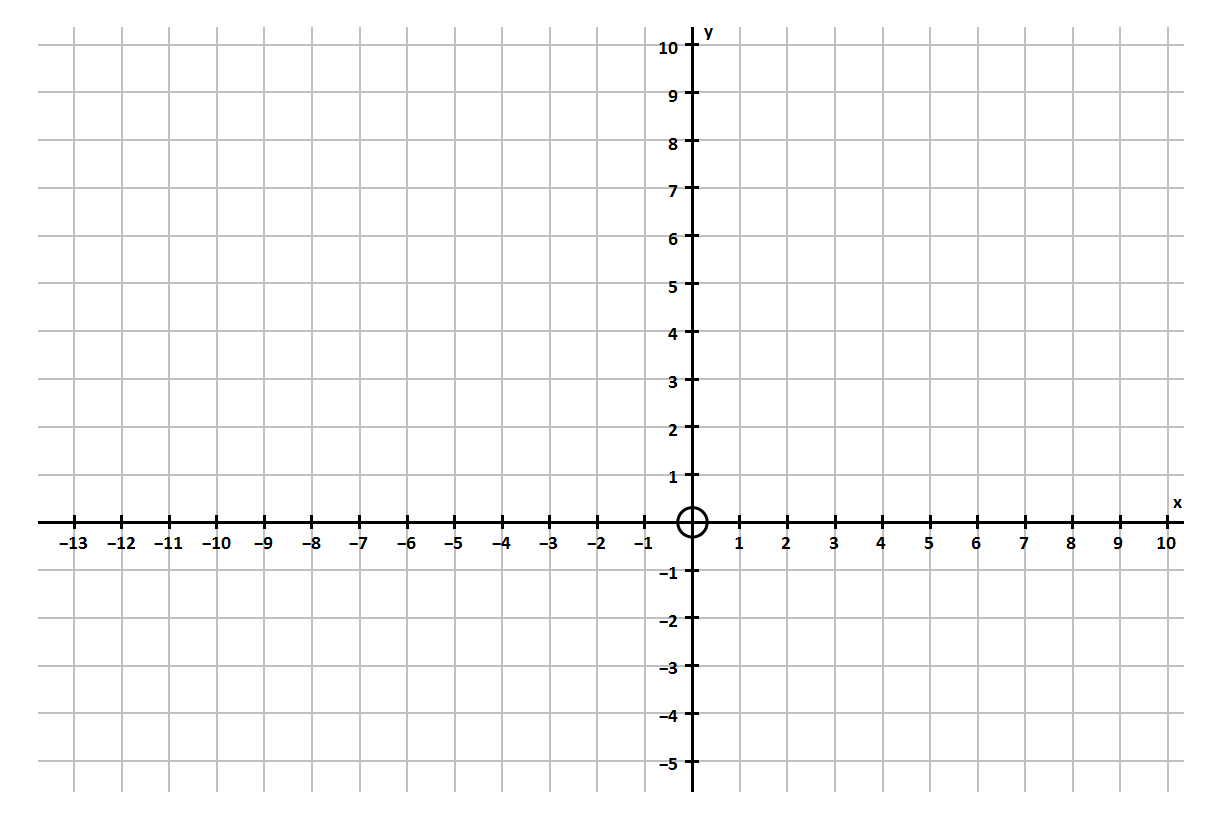 y = 2x + 1y = 3x + 2y = 4x + 3y = 1/2x – 1y = 2xy = 2x + 3y = 2x + 1y = 2x – 1y = -3x + 1y = 5x – 3 y = 3 – 5xy = 1 – xy = 3x + 1y = 2x – 2y = x + 2y = 2x